ZADATAK ZA ČETVRTAK. PROČITAJ PJESMICU, IZREŽI JE I ZALIJEPI U BILJEŽNICU. PORED NACRTAJ PISANICU.USKRSNI ZEKO
Zeko će za Uskrs donijeti nam jaja,
s puno boja i proljetnoga sjaja.

Složit ćemo gnijezdo od mlade, sočne trave,
rano ujutro kad se ptice i sunce jave.

Bit će čokolade i raznih sitnica,
lopta za dječake, djevojčici kolica.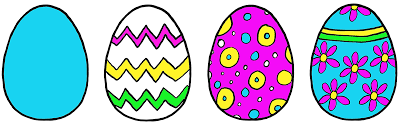 